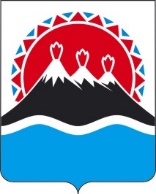 П О С Т А Н О В Л Е Н И ЕПРАВИТЕЛЬСТВАКАМЧАТСКОГО КРАЯ                   г. Петропавловск-КамчатскийПРАВИТЕЛЬСТВО ПОСТАНОВЛЯЕТ:1.	Внести в постановление Правительства Камчатского края от 06.12.2017 № 521-П «Об утверждении Порядка частичного возмещения затрат по оплате обучения в профессиональных образовательных организациях и образовательных организациях высшего образования (очная и заочная форма обучения), возмещения затрат по оплате проезда к месту учебы в профессиональных образовательных организациях и образовательных организациях высшего образования (очная и заочная форма обучения) представителям коренных малочисленных народов Севера, Сибири и Дальнего Востока, проживающим в Камчатском крае» следующие изменения:1) преамбулу изложить в следующей редакции:«В целях реализации мероприятия 3.3 государственной программы Камчатского края «Реализация государственной национальной политики и укрепление гражданского единства в Камчатском крае», утвержденной Постановлением Правительства Камчатского края от 29.11.2013 № 546-П,ПРАВИТЕЛЬСТВО ПОСТАНОВЛЯЕТ:»;2) постановляющую часть изложить в следующей редакции:«1. Утвердить Порядок частичного возмещения затрат по оплате обучения в профессиональных образовательных организациях и образовательных организациях высшего образования (очная и заочная форма обучения), возмещения затрат по оплате проезда к месту учебы в профессиональных образовательных организациях и образовательных организациях высшего образования (очная и заочная форма обучения) представителям коренных малочисленных народов Севера, Сибири и Дальнего Востока, проживающим в Камчатском крае, согласно приложению к настоящему Постановлению.2.	Настоящее Постановление вступает в силу через 10 дней после дня его официального опубликования и распространяется на правоотношения, возникшие с 1 июля 2017 года.»;3) приложение изложить в редакции согласно приложению к настоящему постановлению.2.	Настоящее постановление вступает в силу после дня его официального опубликования. Приложение к постановлениюПравительства Камчатского края[Дата регистрации] № [Номер документа]«Приложение к постановлению Правительства Камчатского краяот 06.12.2017 № 521-ППорядокчастичного возмещения затрат по оплате обучения в профессиональных образовательных организациях и образовательных организациях высшего образования (очная и заочная форма обучения), возмещения затрат по оплате проезда к месту учебы в профессиональных образовательных организациях и образовательных организациях высшего образования (очная и заочная форма обучения) представителям коренных малочисленных народов Севера, Сибири и Дальнего Востока, проживающим в Камчатском крае1. Настоящий Порядок разработан в целях повышения доступа к образовательным услугам представителей коренных малочисленных народов Севера, Сибири и Дальнего Востока Российской Федерации, проживающих в Камчатском крае (далее – КМНС).2. Частичное возмещение затрат по оплате обучения в профессиональных образовательных организациях и образовательных организациях высшего образования (очная и заочная форма обучения) (далее – оплата обучения), возмещение затрат по оплате проезда к месту учебы в профессиональных образовательных организациях и образовательных организациях высшего образования (очная и заочная форма обучения) на территории Российской Федерации (далее соответственно – оплата проезда, образовательные организации) представителям КМНС (далее – обучающиеся) осуществляется Министерством развития гражданского общества и молодежи Камчатского края (далее – Министерство) в виде денежной выплаты в пределах бюджетных ассигнований, предусмотренных Законом Камчатского края о краевом бюджете на соответствующий финансовый год и на плановый период, и лимитов бюджетных обязательств, доведенных на соответствующие цели Министерству, в соответствии с настоящим Порядком.3. Частичное возмещение затрат по оплате обучения предоставляется обучающимся из числа КМНС и их семей, в которых один из родителей (единственный родитель) относится к КМНС, получающим среднее профессиональное или высшее образование впервые, возраст которых при очной форме обучения составляет от 14 до 35 лет, при заочной форме обучения от 14 до 35 лет.4. Право на частичное возмещение затрат по оплате обучения и (или) возмещение затрат по оплате проезда имеет один из родителей или законных представителей обучающегося, сам обучающийся либо иное лицо, внесшие оплату за обучение и (или) оплату проезда (далее – граждане).5. Частичное возмещение затрат по оплате обучения предоставляется в следующих размерах:1) обучающимся, среднедушевой доход семьи которых ниже прожиточного минимума, установленного в Камчатском крае, и средний балл успеваемости которых в течение учебного года (семестра), за который подаются документы на частичное возмещение затрат по оплате обучения, составляет от 3,3 баллов и выше, – 100 %;2) детям-сиротам и детям, оставшимся без попечения родителей, – 100 %;3) обучающимся, среднедушевой доход семьи которых не превышает двукратной величины прожиточного минимума, установленного в Камчатском крае, и средний балл успеваемости которых в течение учебного года (семестра), за который подаются документы на частичное возмещение затрат по оплате обучения, составляет:а) от 3,3 до 4,0 баллов – 50 %;б) от 4,1 до 4,4 баллов – 65 %;в) от 4,5 до 4,8 баллов – 80 %;г) от 4,9 до 5,0 баллов – 90 %.6. Для частичного возмещения затрат по оплате обучения гражданин представляет в Министерство следующие документы:1) заявление о частичном возмещении затрат по оплате обучения;2) копию документа, удостоверяющего личность обучающегося (копии документов, удостоверяющих личность обучающегося и одного из родителей или законных представителей обучающегося, иного лица, внесшего плату за обучение, – в случае внесения платы за обучение одним из родителей или законных представителей обучающегося);3) копию документа, подтверждающего принадлежность обучающегося к КМНС (свидетельства о рождении обучающегося или одного из его родителей (единственного родителя) с указанием принадлежности к КМНС либо решения суда об установлении факта национальной принадлежности к КМНС, вступившего в законную силу);4) копию зачетной книжки обучающегося;5) копию договора на оказание образовательных услуг;6) справку о составе семьи;7) сведения о доходах всех членов семьи за шесть месяцев, предшествующих месяцу подачи заявления о частичном возмещении затрат по оплате обучения (за исключением категорий обучающихся, указанных в пункте 2 части 5 настоящего Порядка);8) квитанцию(и) об оплате обучения или иной(ые) документ(ы), подтверждающий оплату обучения.7. Документы, указанные в пунктах 2 – 5 части 6 настоящего Порядка представляются с предъявлением оригиналов либо должны быть заверены в установленном порядке.8. Документы, указанные в части 6 настоящего Порядка, принимаются в течение 6 месяцев со дня окончания учебного года (семестра).9. Для возмещения затрат по оплате проезда гражданин представляет в Министерство следующие документы:1) заявление о возмещении затрат по оплате проезда;2) копию документа, удостоверяющего личность обучающегося (копии документов, удостоверяющих личность обучающегося и одного из родителей или законных представителей обучающегося, иного лица, оплатившего проезд, – в случае оплаты проезда одним из родителей или законных представителей обучающегося)3) копию документа, подтверждающего принадлежность обучающегося к КМНС (свидетельства о рождении обучающегося или одного из его родителей (единственного родителя) с указанием принадлежности к КМНС либо решения суда об установлении факта национальной принадлежности к КМНС, вступившего в законную силу);4) копию договора на оказание образовательных услуг или приказа о зачислении в образовательную организацию;5) справку с места учебы, подтверждающую обучение обучающегося в данной образовательной организации;6) проездные документы (билеты, посадочные талоны) и документы, подтверждающие расходы по оплате проезда.10. Документы, указанные в пунктах 2 – 4 части 9 настоящего Порядка представляются с предъявлением оригиналов либо должны быть заверены в установленном порядке.11. При приобретении электронного проездного документа, являющегося бланком строгой отчетности, оформленного в установленном порядке, возмещение затрат по оплате проезда производится на основании:1) электронного проездного документа (маршрут/квитанции электронного билета) и посадочного талона - при проезде воздушным транспортом;2) электронного проездного документа, электронного контрольного купона – при проезде железнодорожным транспортом.12. Документы, указанные в частях 9 и 11 настоящего Порядка, принимаются однократно в течение всего периода обучения со дня зачисления обучающегося в образовательную организацию.13. Возмещение затрат по оплате проезда производится 1 раз за весь период обучения в образовательной организации.14. Документы, указанные в частях 6, 9 и 11 настоящего Порядка, регистрируются в Министерстве в день поступления в журнале регистрации документов, представленных для частичного возмещения затрат по оплате обучения, возмещения затрат по оплате проезда, (далее – Журнал регистрации) с присвоением порядкового номера.15. Решение о предоставлении (отказе в предоставлении) частичного возмещения затрат по оплате обучения и (или) возмещения затрат по оплате проезда принимается Комиссией по частичному возмещению затрат по оплате обучения, возмещению затрат по оплате проезда представителям КМНС, проживающим в Камчатском крае (далее – Комиссия), по результатам рассмотрения документов, указанных в частях 6, 9 и 11 настоящего Порядка, в порядке очередности в соответствии с порядковым номером в Журнале регистрации.16. Положение о Комиссии и ее персональный состав утверждаются приказом Министерства.17. Заседания Комиссии проводятся по мере необходимости, но не реже 1 раза в полугодие.По результатам рассмотрения на заседании документов, указанных в частях 6, 9 и 11 настоящего Порядка Комиссия принимает одно из следующих решений:1) о предоставлении частичного возмещения затрат по оплате обучения и (или) возмещения затрат по оплате проезда гражданину;2) об отказе в предоставлении частичного возмещения затрат по оплате обучения и (или) возмещения затрат по оплате проезда гражданину.18. Основаниями для принятия Комиссией решения об отказе в предоставлении частичного возмещения затрат по оплате обучения и (или) возмещения затрат по оплате проезда гражданину являются:1) гражданин не соответствует условиям, указанным в части 5 настоящего порядка;2) представленные документы не соответствуют требованиям, установленным частями 6, 9 и 11 настоящего Порядка;3) документы предоставлены не в полном объеме;4) представленные документы содержат недостоверные сведения.19. Министерство:1) в течение 5 рабочих дней со дня принятия Комиссией решения о предоставлении гражданину частичного возмещения затрат по оплате обучения, возмещения затрат по оплате проезда издает приказ о предоставлении гражданину частичного возмещения затрат по оплате обучения, возмещения затрат по оплате проезда;2) в течение 10 рабочих дней со дня принятия Комиссией решения об отказе в предоставлении гражданину частичного возмещения затрат по оплате обучения, возмещения затрат по оплате проезда письменно уведомляет об этом гражданина;3) в течение 30 календарных дней со дня утверждения приказа о предоставлении гражданину частичного возмещения затрат по оплате обучения, возмещения затрат по оплате проезда осуществляет предоставление гражданину частичного возмещения затрат по оплате обучения, возмещения затрат по оплате проезда:а) путем перечисления денежных средств на расчетный счет гражданина, открытый в кредитной организации;б) почтовым переводом по адресу, указанному в заявлении (почтовые расходы осуществляются за счет средств гражданина).»Министру развития гражданского общества и молодежи Камчатского края _________________________________от________________________________________________________________,(ФИО полностью)проживающей (его) по адресу: __________________________________________________________________(фактический)контактный телефон:  ______________ЗаявлениеПрошу рассмотреть вопрос о частичном возмещении затрат по оплате обучения меня, моей (его) дочери (сына), ________________________________________________________________________________________________(ФИО полностью)__________ года рождения, обучающейся (щегося) ________________________________________________________________________________________,(наименование образовательной организации полностью, форма обучения)________ курса, по специальности ____________________________________, (специальность полностью)за ______-______учебный год.«____»________________ 20___г.			           ____________________              (подпись заявителя)Приложения:копия документа, удостоверяющего личность обучающегося;документ, подтверждающий принадлежность обучающегося к КМНС;копия зачетной книжки;копия договора на оказание образовательных услуг;справка о составе семьи;сведения о доходах всех членов семьи (_________________________________________________________________________________________);оригинал(ы) квитанций об оплате обучения или иных документов, подтверждающих произведенную оплату обучения;реквизиты банковского счета.Министру развития гражданского общества и молодежи Камчатского края _________________________________от________________________________________________________________,(ФИО полностью)проживающей (его) по адресу: __________________________________________________________________(фактический)контактный телефон:  ______________ЗаявлениеПрошу рассмотреть вопрос о возмещении затрат по оплате проезда к месту учебы при поступлении меня, моей (его) дочери (сына),  __________________________________________________________________(ФИО полностью)__________ года рождения,	обучающейся (щегося) _______________________________________________________________________________________,(наименование образовательной организации полностью, форма обучения)________ курса, по специальности ____________________________________, (специальность полностью)за ______-______учебный год.«____»________________ 20___г.		              ________________________          (подпись заявителя)Приложения:копия документа, удостоверяющего личность обучающегося;документ, подтверждающий принадлежность обучающегося к КМНС;копия договора на оказание образовательных услуг или приказа о зачислении в образовательную организацию;справка с места учебы, подтверждающая обучение обучающегося в данной образовательной организации;оригинал(ы) проездных документов и документов, подтверждающих расходы по оплате проезда (_________________________________________________________________________________________________ );реквизиты банковского счета.[Дата регистрации]№[Номер документа]О внесении изменений в постановление Правительства Камчатского края от 06.12.2017 № 521-П «Об утверждении Порядка частичного возмещения затрат по оплате обучения в профессиональных образовательных организациях и образовательных организациях высшего образования (очная и заочная форма обучения), возмещения затрат по оплате проезда к месту учебы в профессиональных образовательных организациях и образовательных организациях высшего образования (очная и заочная форма обучения) представителям коренных малочисленных народов Севера, Сибири и Дальнего Востока, проживающим в Камчатском крае» Председатель Правительства Камчатского края[горизонтальный штамп подписи 1]                 Е.А. ЧекинПриложение № 1 к Порядку частичного возмещения затрат по оплате обучения в профессиональных образовательных организациях и образовательных организациях высшего образования (очная и заочная форма обучения), возмещения затрат по оплате проезда к месту учебы в профессиональных образовательных организациях и образовательных организациях высшего образования (очная и заочная форма обучения) представителям коренных малочисленных народов Севера, Сибири и Дальнего Востока, проживающим в Камчатском краеПриложение № 2 к Порядку частичного возмещения затрат по оплате обучения в профессиональных образовательных организациях и образовательных организациях высшего образования (очная и заочная форма обучения), возмещения затрат по оплате проезда к месту учебы в профессиональных образовательных организациях и образовательных организациях высшего образования (очная и заочная форма обучения) представителям коренных малочисленных народов Севера, Сибири и Дальнего Востока, проживающим в Камчатском крае